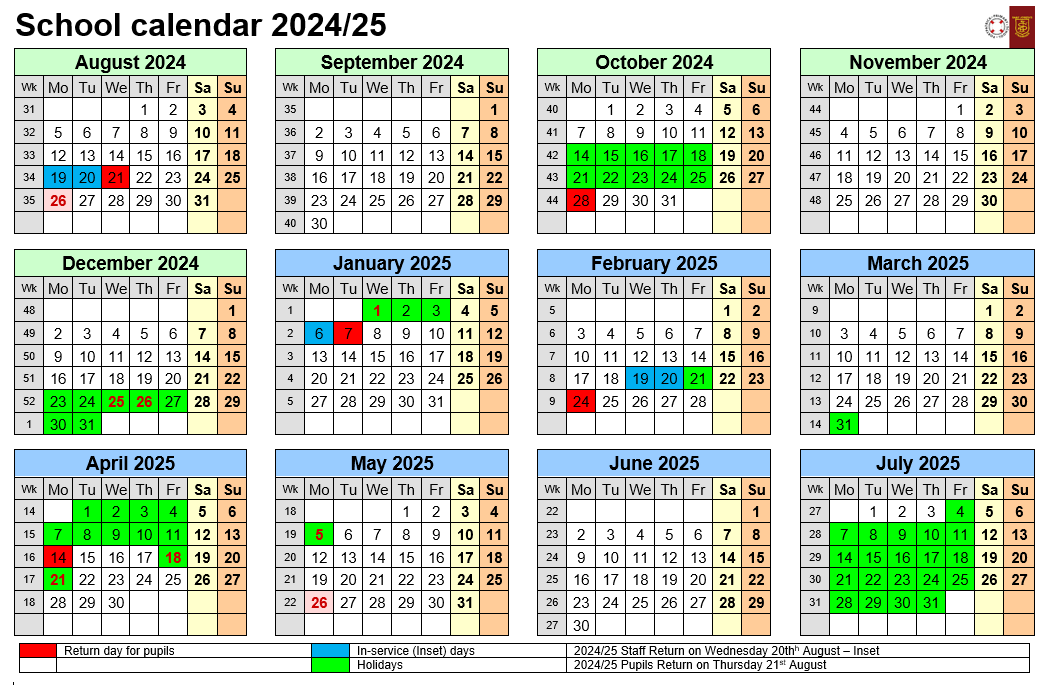 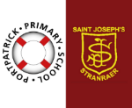 West Rhins PartnershipWeekly NewsletterWest Rhins PartnershipWeekly Newsletter24/06/24How to scan a QR code - Open your camera app on your phone and point it at the QR code below.  It will bring up a link to click to take you to your chosen school website. If that doesn’t work, download a QR scanner app  from your phone’s app store.How to scan a QR code - Open your camera app on your phone and point it at the QR code below.  It will bring up a link to click to take you to your chosen school website. If that doesn’t work, download a QR scanner app  from your phone’s app store.How to scan a QR code - Open your camera app on your phone and point it at the QR code below.  It will bring up a link to click to take you to your chosen school website. If that doesn’t work, download a QR scanner app  from your phone’s app store.How to scan a QR code - Open your camera app on your phone and point it at the QR code below.  It will bring up a link to click to take you to your chosen school website. If that doesn’t work, download a QR scanner app  from your phone’s app store.St. Joseph’s R.C. School Website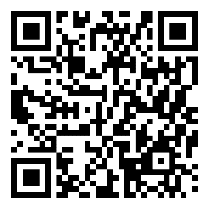 Safety at Sea, Sports DaySt. Joseph’s R.C. School WebsiteSafety at Sea, Sports DayPortpatrick School Website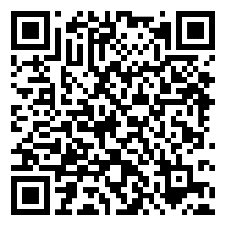 Youth Music WorkshopPortpatrick School WebsiteYouth Music Workshop          This week at St Joseph’s24/06/24 Celebration of Success:We would like to invite parents and families to join us for our annual pupil awards ceremony at 1:30pm.  Refreshments after the event are kindly being organised by Parent Council. There will be an opportunity to complete forms to claim Free School Meals & Clothing grants that help both our school and you financially.  Parent Council will also be on hand to help with filling out PVG volunteer forms for anyone interested in helping out at Breakfast club.  Please click here or scan the QR code with your phone camera complete a very short survey so we can plan for our breakfast food offer for after the holidays.  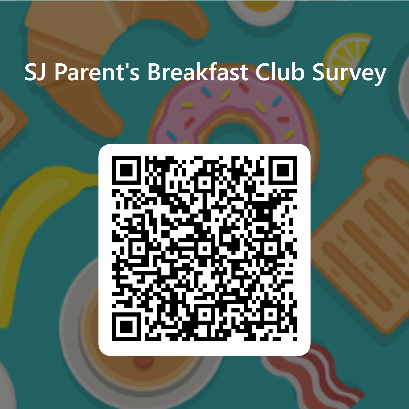 25/06/24 – George’s Marvellous MedicineAll pupils will enjoy a performance of this great story by a live theatre workshop visit thanks to our Parent Council.28/06/24 - MassPupils will attend their final mass service of the year.28/06/24 – PiperA piper will play a tribute to our P7s as they end their last full week at St. Joseph’s Primary!          This week at St Joseph’s24/06/24 Celebration of Success:We would like to invite parents and families to join us for our annual pupil awards ceremony at 1:30pm.  Refreshments after the event are kindly being organised by Parent Council. There will be an opportunity to complete forms to claim Free School Meals & Clothing grants that help both our school and you financially.  Parent Council will also be on hand to help with filling out PVG volunteer forms for anyone interested in helping out at Breakfast club.  Please click here or scan the QR code with your phone camera complete a very short survey so we can plan for our breakfast food offer for after the holidays.  25/06/24 – George’s Marvellous MedicineAll pupils will enjoy a performance of this great story by a live theatre workshop visit thanks to our Parent Council.28/06/24 - MassPupils will attend their final mass service of the year.28/06/24 – PiperA piper will play a tribute to our P7s as they end their last full week at St. Joseph’s Primary!This week at Portpatrick25/06/24 Portpatrick pupils will travel to St. Joseph’s to join their partnership friends for George’s Marvellous Medicine. They will take packed lunches and enjoy lunchtime with St. Joseph’s. 28/06/24 Celebration of Success:We would like to invite parents and families to join us for our annual pupil awards ceremony at 1:30pm.  Refreshments will be offered after the event. There’ll be support to fill in Free School Meals/Clothing grants and PVG volunteer forms for anyone interested in helping out in school. The grants help raise funds for our school.This week at Portpatrick25/06/24 Portpatrick pupils will travel to St. Joseph’s to join their partnership friends for George’s Marvellous Medicine. They will take packed lunches and enjoy lunchtime with St. Joseph’s. 28/06/24 Celebration of Success:We would like to invite parents and families to join us for our annual pupil awards ceremony at 1:30pm.  Refreshments will be offered after the event. There’ll be support to fill in Free School Meals/Clothing grants and PVG volunteer forms for anyone interested in helping out in school. The grants help raise funds for our school.          This week at St Joseph’s24/06/24 Celebration of Success:We would like to invite parents and families to join us for our annual pupil awards ceremony at 1:30pm.  Refreshments after the event are kindly being organised by Parent Council. There will be an opportunity to complete forms to claim Free School Meals & Clothing grants that help both our school and you financially.  Parent Council will also be on hand to help with filling out PVG volunteer forms for anyone interested in helping out at Breakfast club.  Please click here or scan the QR code with your phone camera complete a very short survey so we can plan for our breakfast food offer for after the holidays.  25/06/24 – George’s Marvellous MedicineAll pupils will enjoy a performance of this great story by a live theatre workshop visit thanks to our Parent Council.28/06/24 - MassPupils will attend their final mass service of the year.28/06/24 – PiperA piper will play a tribute to our P7s as they end their last full week at St. Joseph’s Primary!          This week at St Joseph’s24/06/24 Celebration of Success:We would like to invite parents and families to join us for our annual pupil awards ceremony at 1:30pm.  Refreshments after the event are kindly being organised by Parent Council. There will be an opportunity to complete forms to claim Free School Meals & Clothing grants that help both our school and you financially.  Parent Council will also be on hand to help with filling out PVG volunteer forms for anyone interested in helping out at Breakfast club.  Please click here or scan the QR code with your phone camera complete a very short survey so we can plan for our breakfast food offer for after the holidays.  25/06/24 – George’s Marvellous MedicineAll pupils will enjoy a performance of this great story by a live theatre workshop visit thanks to our Parent Council.28/06/24 - MassPupils will attend their final mass service of the year.28/06/24 – PiperA piper will play a tribute to our P7s as they end their last full week at St. Joseph’s Primary!We’re delighted to announce that St. Joseph’s have achieved their Silver Rights Respecting Schools Award. We can now display our well-earned award logo.  A shiny, new banner and an accreditation report is on its way. Well done to St. Joseph’s pupils, families and staff!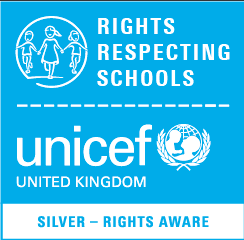 Portpatrick underwent an accreditation visit for Gold and we are awaiting confirmation of a hopefully positive outcome after the holidays.Well done to Portpatrick pupils, families and staff!We’re delighted to announce that St. Joseph’s have achieved their Silver Rights Respecting Schools Award. We can now display our well-earned award logo.  A shiny, new banner and an accreditation report is on its way. Well done to St. Joseph’s pupils, families and staff!Portpatrick underwent an accreditation visit for Gold and we are awaiting confirmation of a hopefully positive outcome after the holidays.Well done to Portpatrick pupils, families and staff!          This week at St Joseph’s24/06/24 Celebration of Success:We would like to invite parents and families to join us for our annual pupil awards ceremony at 1:30pm.  Refreshments after the event are kindly being organised by Parent Council. There will be an opportunity to complete forms to claim Free School Meals & Clothing grants that help both our school and you financially.  Parent Council will also be on hand to help with filling out PVG volunteer forms for anyone interested in helping out at Breakfast club.  Please click here or scan the QR code with your phone camera complete a very short survey so we can plan for our breakfast food offer for after the holidays.  25/06/24 – George’s Marvellous MedicineAll pupils will enjoy a performance of this great story by a live theatre workshop visit thanks to our Parent Council.28/06/24 - MassPupils will attend their final mass service of the year.28/06/24 – PiperA piper will play a tribute to our P7s as they end their last full week at St. Joseph’s Primary!          This week at St Joseph’s24/06/24 Celebration of Success:We would like to invite parents and families to join us for our annual pupil awards ceremony at 1:30pm.  Refreshments after the event are kindly being organised by Parent Council. There will be an opportunity to complete forms to claim Free School Meals & Clothing grants that help both our school and you financially.  Parent Council will also be on hand to help with filling out PVG volunteer forms for anyone interested in helping out at Breakfast club.  Please click here or scan the QR code with your phone camera complete a very short survey so we can plan for our breakfast food offer for after the holidays.  25/06/24 – George’s Marvellous MedicineAll pupils will enjoy a performance of this great story by a live theatre workshop visit thanks to our Parent Council.28/06/24 - MassPupils will attend their final mass service of the year.28/06/24 – PiperA piper will play a tribute to our P7s as they end their last full week at St. Joseph’s Primary!Staff LeavingWe sadly say goodbye to Mrs Anderton at St. Joseph’s as she returns to Belmont Primary.  We would like to thank her for all she has done for St. Joseph’s over the years and wish her well with her new class. We welcome Miss Scott as the new teacher in P1 – 4 in August.We also sadly say goodbye to Miss Shelley as she takes up her new post at Penninghame Primary. We thank her for her valued contributions and wish her all the best for the future.Staff LeavingWe sadly say goodbye to Mrs Anderton at St. Joseph’s as she returns to Belmont Primary.  We would like to thank her for all she has done for St. Joseph’s over the years and wish her well with her new class. We welcome Miss Scott as the new teacher in P1 – 4 in August.We also sadly say goodbye to Miss Shelley as she takes up her new post at Penninghame Primary. We thank her for her valued contributions and wish her all the best for the future.This will be the last newsletter of this school year. Pupils should attend school on Monday 1st of July, 2024 Schools are closed for the summer holidays between 02/07/24 – 20/08/24		School reopens for pupils on Wednesday 21st of August, 2024Myself and all our staff would like to thank you for your support and we wish you a very Happy Holidays!Ms. Whorlow.This will be the last newsletter of this school year. Pupils should attend school on Monday 1st of July, 2024 Schools are closed for the summer holidays between 02/07/24 – 20/08/24		School reopens for pupils on Wednesday 21st of August, 2024Myself and all our staff would like to thank you for your support and we wish you a very Happy Holidays!Ms. Whorlow.This will be the last newsletter of this school year. Pupils should attend school on Monday 1st of July, 2024 Schools are closed for the summer holidays between 02/07/24 – 20/08/24		School reopens for pupils on Wednesday 21st of August, 2024Myself and all our staff would like to thank you for your support and we wish you a very Happy Holidays!Ms. Whorlow.This will be the last newsletter of this school year. Pupils should attend school on Monday 1st of July, 2024 Schools are closed for the summer holidays between 02/07/24 – 20/08/24		School reopens for pupils on Wednesday 21st of August, 2024Myself and all our staff would like to thank you for your support and we wish you a very Happy Holidays!Ms. Whorlow.